Фото 1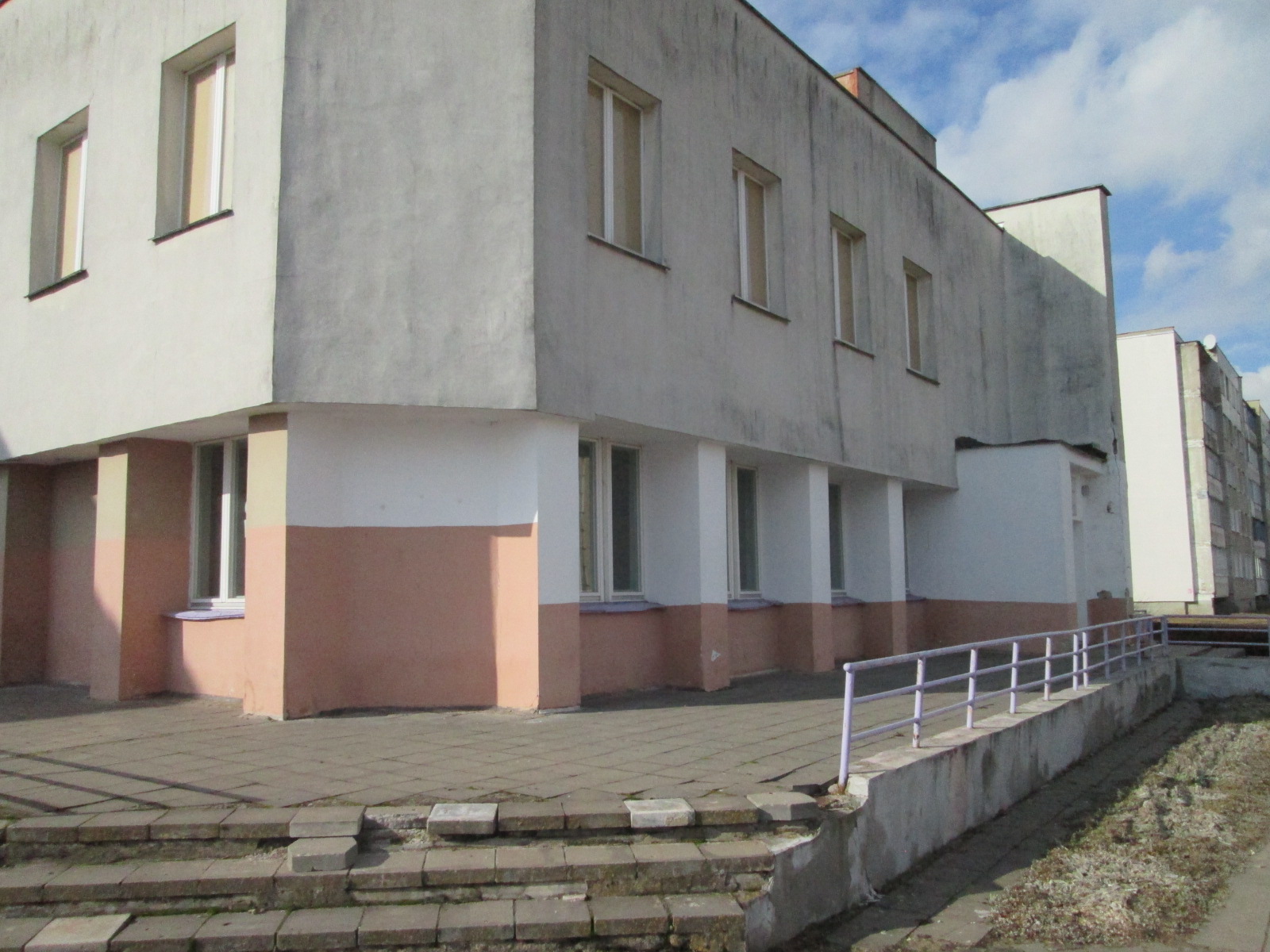 Фото 2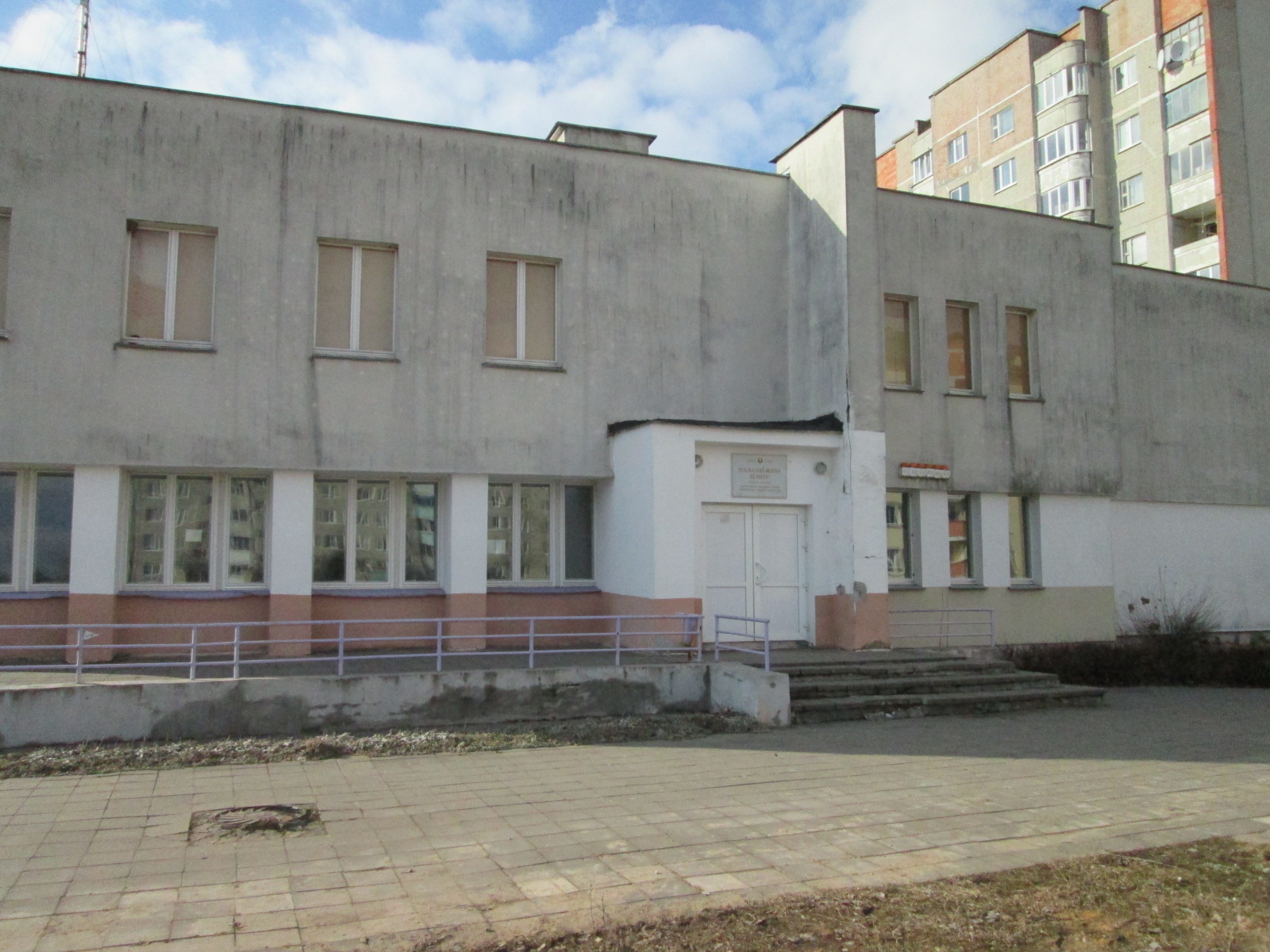 Фото 3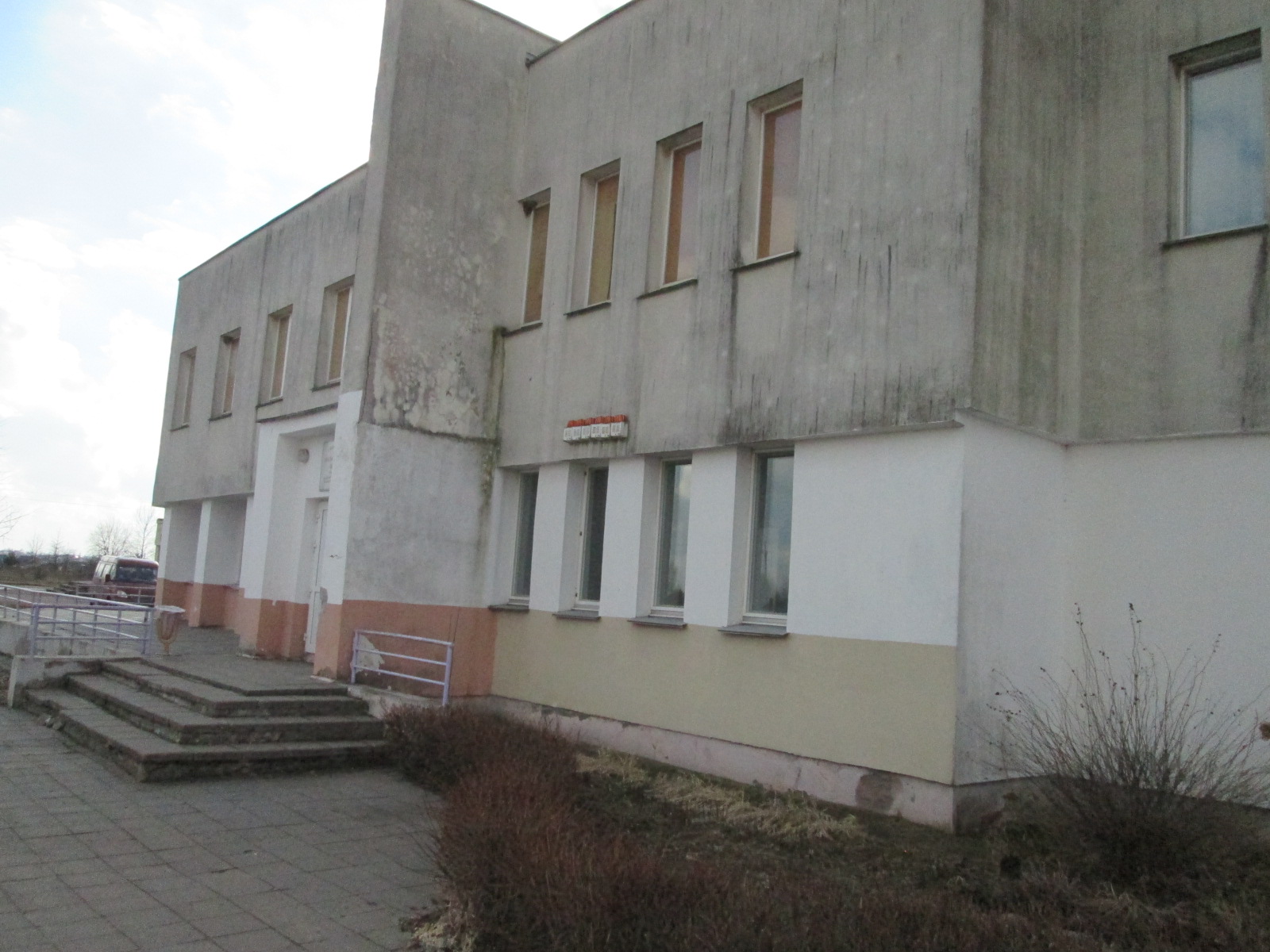 Фото 4 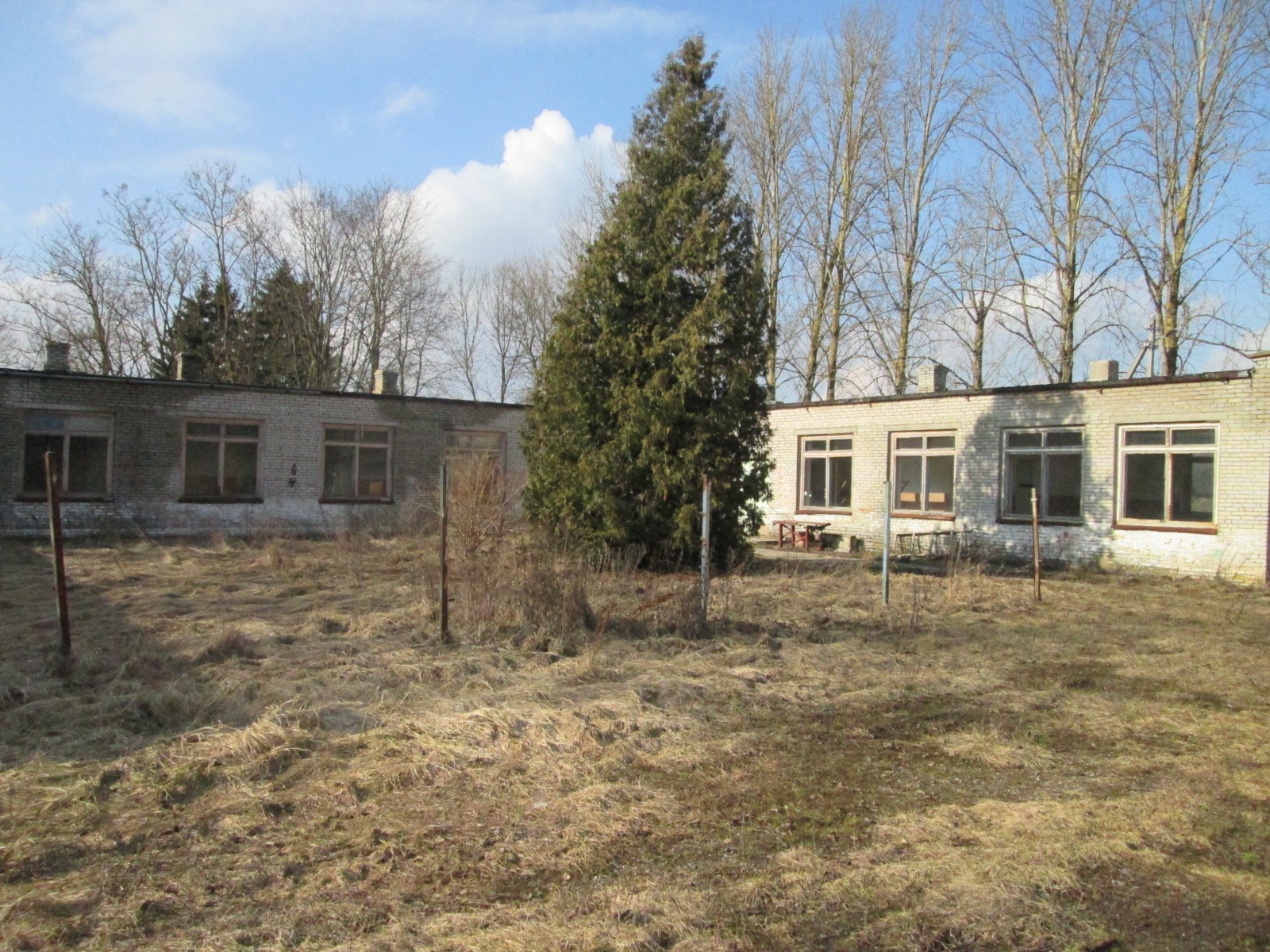 Фото 5 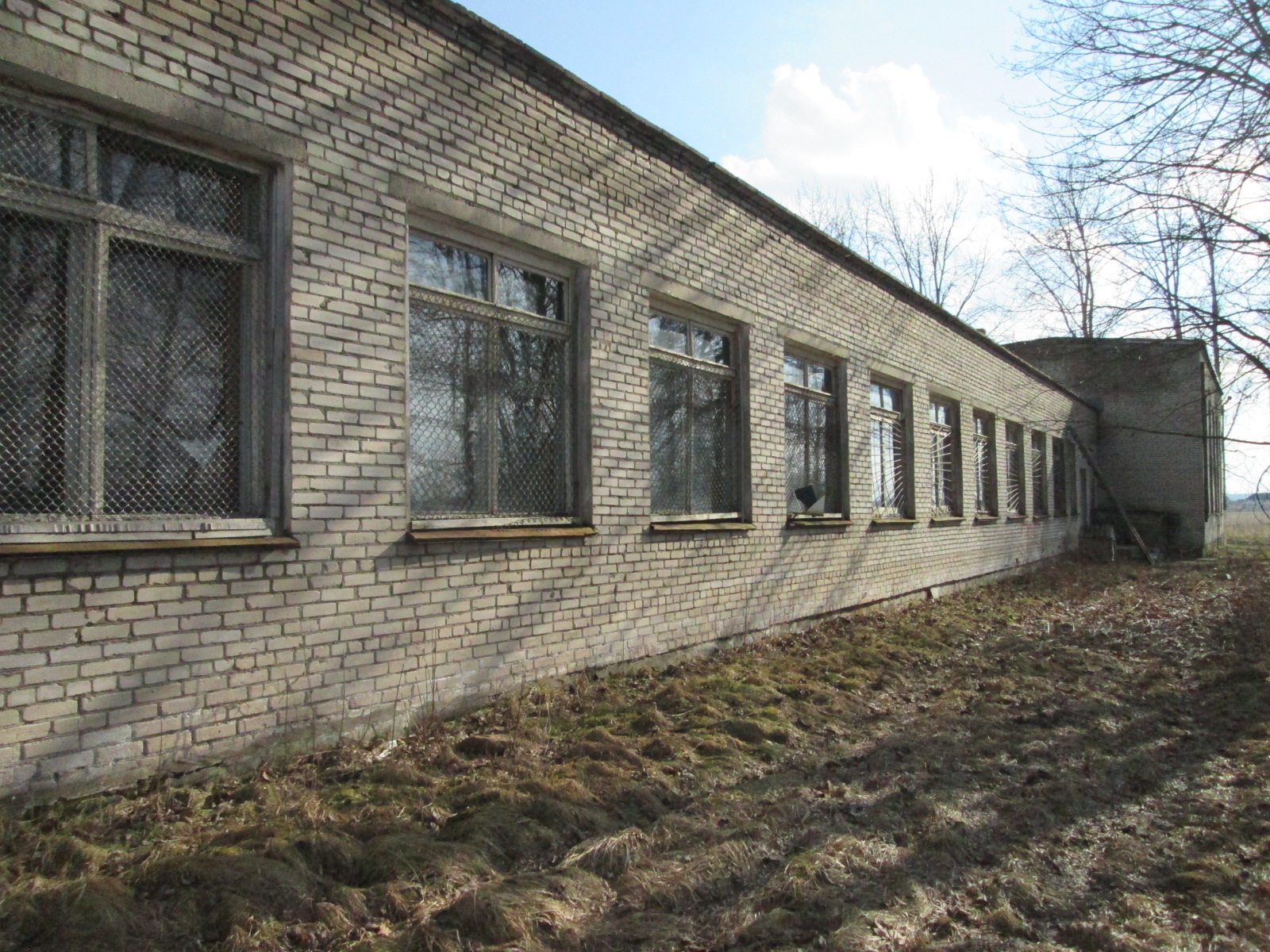 Фото 6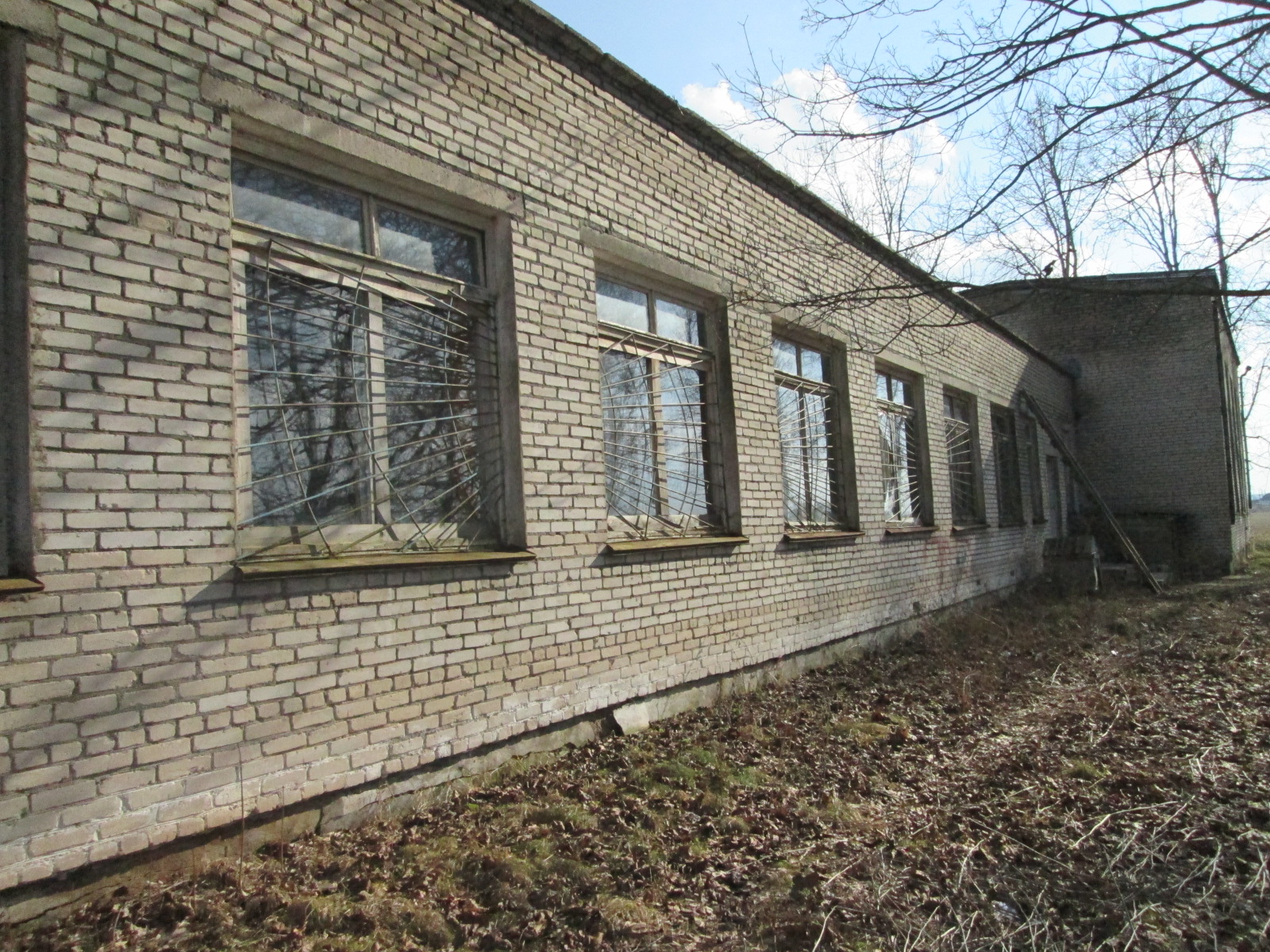 Фото 7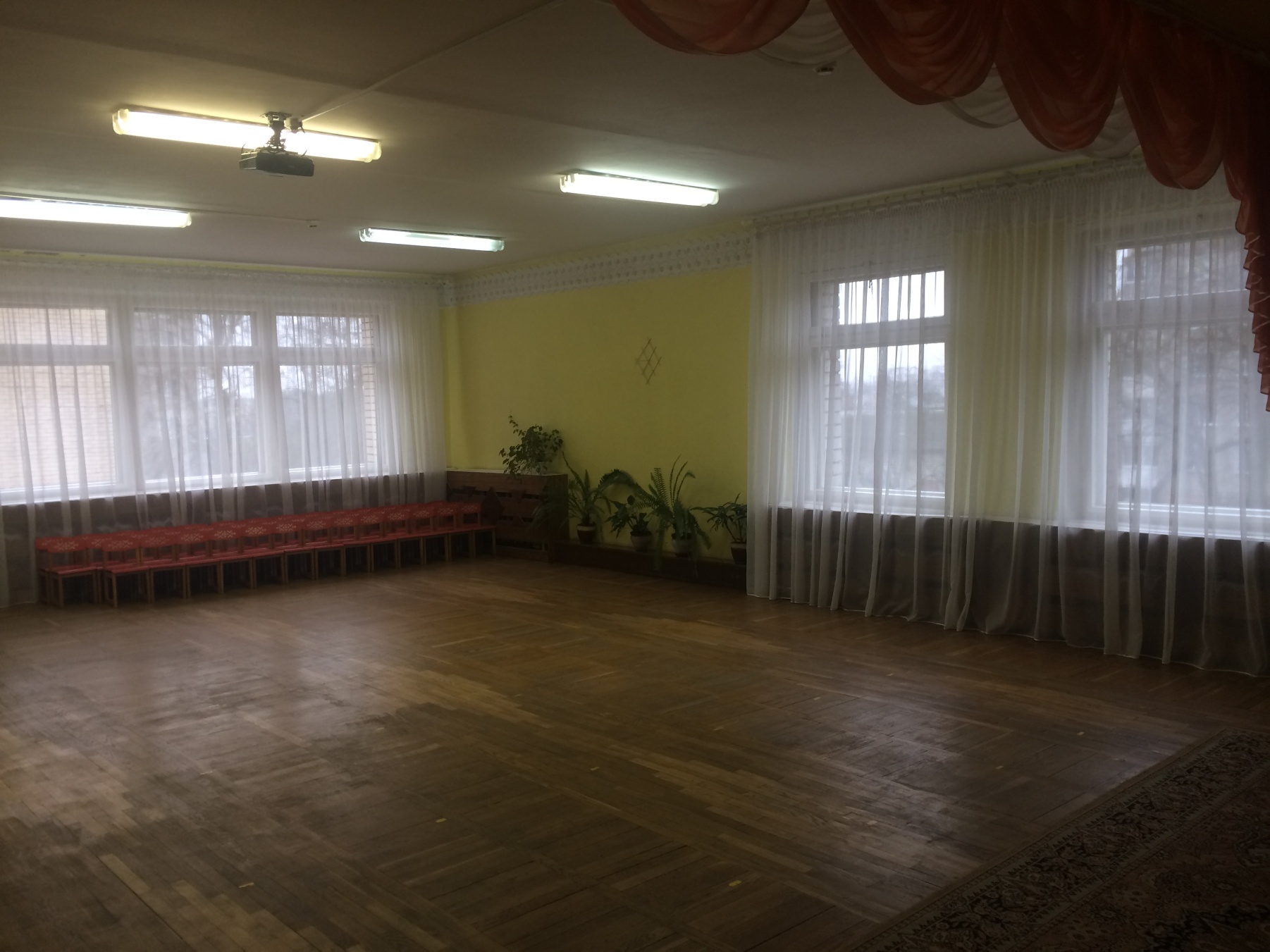 Фото 8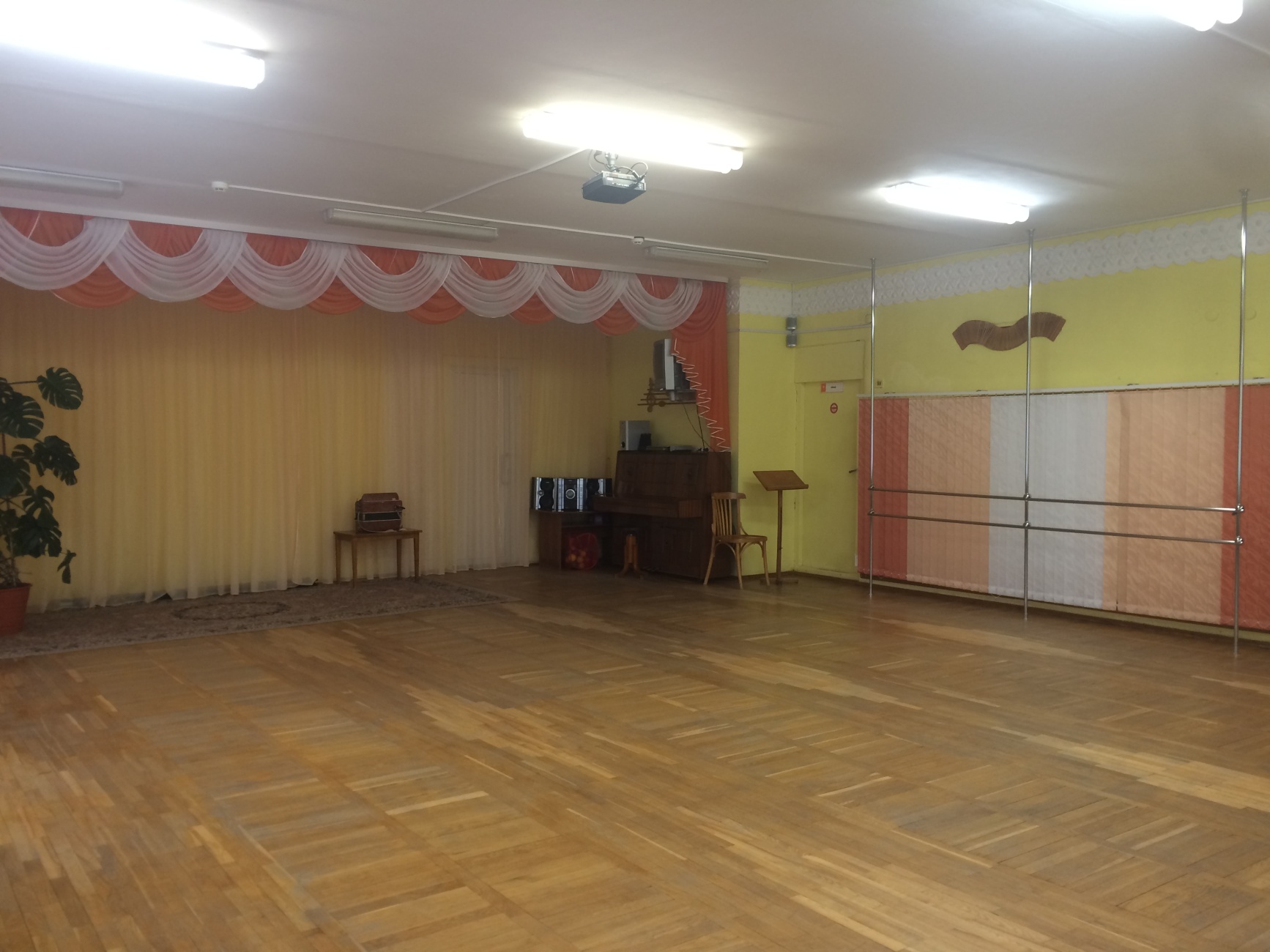 Здания и помещения отдела образования, спорта и туризма Сморгонского районного исполнительного комитета, планируемые к сдаче в аренду Наименование объектаМестораспо-ложение объектаХарактеристика объектаПлощадь, м. кв.Предполагаемое назначение объектаСпособ подачи в арендуПримечаниеФото объекта или помещенияЗдание Молодёжного центра,443/с-1288г. Сморгонь, улКоренёвская, 1Двухэтажное кирпичное здание с подвалом, фундамент железобетонный.Наружные внутренние капитальные стены, перегородки – кирпич.Полы – бетонные, мозаичные, плитка.Кровля рулонная.центральное газо-, водоснабжение и отопление,  центральная канализация.Общая площадь здания с подвалом758 м2Оказание услуг населению, для образования и воспитания, размещение сотрудников, складские помещения.Прямой договор арендыКоэффициент в зависимости от спроса на недвижимое имущество установлен  в размере 3,0 к базовой ставке.№ 1№ 2№ 3Здание (цех) с гаражом и туалетом,443/с-15243Сморгонский район, д. БелевичиЦех – одноэтажное кирпичное здание, фундамент бетониро-ванный. Полы – бетонные, деревянные. Кровля рулонная, печное отопление. Гараж – блочный, кровля шиферная, 713,2 м2404 м2Обработка древесины и производство изделий из дерева, включая мебель,складские помещения.Прямой договор арендыКоэффициент в зависимости от спроса на недвижимое имущество установлен  в размере 3,0 к базовой ставке.№ 4№ 5№ 6Помещение в здании «Ясли-сад №13 г. Сморгони» Г. Сморгонь, ул. Юбилейная, 17Двухэтажное кирпичное здание с подвалом общей площадью 2930 м.кв., фундамент бутобетонный. Наружные внутренние капитальные стены, перегородки – кирпич. Полы – бетонные, плитка. Кровля рулонная.центральное газо-, водоснабжение и отопление,  центральная канализация.   76,5 м2Для образования и воспитанияПрямой договор арендыКоэффициент в зависимости от спроса на недвижимое имущество установлен  в размере 3,0 к базовой ставке.№ 7№ 8